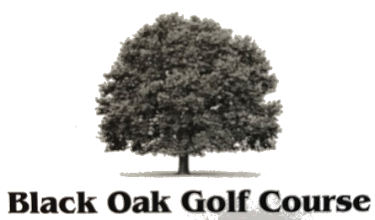 2024 BLACK OAK MEN’S CLUB            MEMBERSHIP APPLICATIONLast Name ______________________ Frist Name  ____________________ Date  ___/____/___Address  ________________________________________________________________City _____________________State __________________ Zip_____________Phone:   Cell  _______________________    Home  _____________________Date of Birth  ______/______/________	Email Address  _____________________________GHIN # _____________________________________________________________________________________________All Memberships  $75NCGA raised their dues from $39 to $46For more information contact: Mike Barber (916) 494-3327, mbarcia44@gmail.comMembership Includes:2024 NCGA Membership & Benefits10% off all Pro Shop purchasesAccess to monthly tournaments (2nd Saturday of each month)Payment Methods:Check, made payable to Black Oak Men’s Club can be dropped off in the Black Oak Pro Shop or mailed to: Black Oak Golf Course, 2455 Black Oak Road, Auburn, CA 95602For use by BOMC onlyCash ____  or  Check #________Date check received ____/____/____        							Revised 10/2/2023